С   У   Б   Ј   Е   К   А   ТДео реченице који означава онога о комесе говори у реченици зове се СУБЈЕКАТ.Субјекат је ВРШИЛАЦ РАДЊЕ.Добијамо  га на питање КО или ШТА?м.т.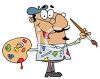 С   У   Б   Ј   Е   К   А   ТДео реченице који означава онога о комесе говори у реченици зове се СУБЈЕКАТ.Субјекат је ВРШИЛАЦ РАДЊЕ.Добијамо  га на питање КО или ШТА? м.т.С   У   Б   Ј   Е   К   А   ТДео реченице који означава онога о комесе говори у реченици зове се СУБЈЕКАТ.Субјекат је ВРШИЛАЦ РАДЊЕ.Добијамо  га на питање КО или ШТА? м.т.С   У   Б   Ј   Е   К   А   ТДео реченице који означава онога о комесе говори у реченици зове се СУБЈЕКАТ.Субјекат је ВРШИЛАЦ РАДЊЕ.Добијамо  га на питање КО или ШТА? м.т.С   У   Б   Ј   Е   К   А   ТДео реченице који означава онога о комесе говори у реченици зове се СУБЈЕКАТ.Субјекат је ВРШИЛАЦ РАДЊЕ.Добијамо  га на питање КО или ШТА? м.т.С   У   Б   Ј   Е   К   А   ТДео реченице који означава онога о комесе говори у реченици зове се СУБЈЕКАТ.Субјекат је ВРШИЛАЦ РАДЊЕ.Добијамо  га на питање КО или ШТА? м.т.